Kalandos körutazás Tunéziában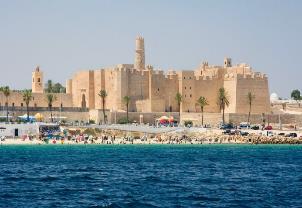 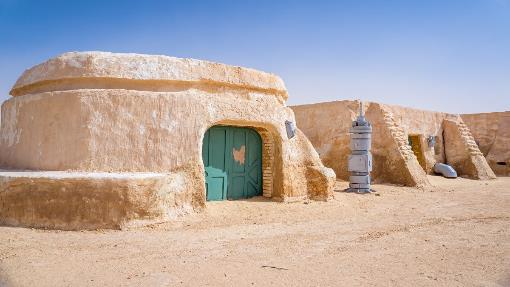 2024. október 26.- november 2.(8 nap/7 éjszaka)559.000 Ft-tól/főTunisz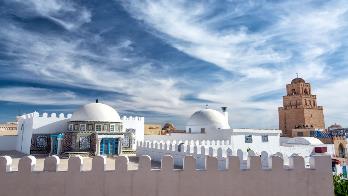 El JemMatmata és Tatouine Star Wars forgatási helyszíneiTozeurChebikaKairouanSousseKarthagoHammametA részvételi díj az alábbi szolgáltatások árát tartalmazza: utazás repülőgéppel turista osztályon, valamint légkondicionált autóbusszal a program során, 7 éjszakai szállás helyi besorolás szerinti négycsillagos szállodák kétágyas szobáiban, a sivatagban sátorban, teljespanzióval, a leírás szerinti programok a szükséges belépőkkel, magyar idegenvezető, helyi adók.A részvételi díj nem tartalmazza: baleset-, betegség- és poggyászbiztosítás, útlemondási biztosítás.További részletekről érdeklődjék irodánkban!